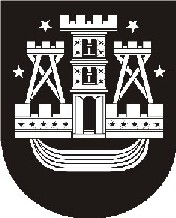 KLAIPĖDOS MIESTO SAVIVALDYBĖS TARYBASPRENDIMASDĖL KLAIPĖDOS MIESTO GARBĖS PILIEČIO VARDO SUTEIKIMO 2013 m. spalio 24 d. Nr. T2-258KlaipėdaVadovaudamasi Lietuvos Respublikos vietos savivaldos įstatymo (Žin., 1994, Nr. 55-1049; 2008, Nr. 113-4290) 16 straipsnio 2 dalies 45 punktu, Klaipėdos miesto savivaldybės apdovanojimų suteikimo nuostatais, patvirtintais Klaipėdos miesto savivaldybės tarybos 2009 m. sausio 30 d. sprendimu Nr. T2-26, ir įvertindama Vaclovo Strauko nuopelnus Klaipėdos miestui, Klaipėdos miesto savivaldybės taryba nusprendžia:1. Suteikti fotomenininkui Vaclovui Straukui Klaipėdos miesto garbės piliečio vardą už jo ypatingus nuopelnus Klaipėdos miestui.2. Skelbti apie šį sprendimą vietinėje spaudoje ir visą sprendimo tekstą – Klaipėdos miesto savivaldybės interneto tinklalapyje.Savivaldybės meras 